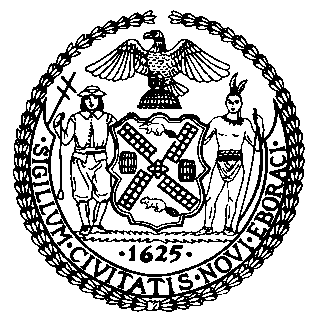 The Council of the City of New YorkFinance DivisionLatonia McKinney, DirectorFiscal Impact StatementPreconsidered Intro.  2456Committee: Civil Service and Labor Title:  A Local Law to amend the administrative code of the city of New York, in relation to requiring labor peace agreement for certain city economic development projectsSponsors: By the Speaker (Council Member Johnson) Summary of Legislation: This Preconsidered Intro. would require a covered employer of a retail or food establishment or distribution center located on property within the city that has been improved or developed using city financial assistance to either: (a) submit an attestation  that the covered employer has entered into or is negotiating one or more labor peace agreements or (b) submit an attestation to the city or city economic development entity stating that the covered employer’s covered employees are not currently represented by a labor. Any such attestation must be submitted no later than 90 days after the operational commencement date.Summary of Legislation: This Preconsidered Intro. would require a covered employer of a retail or food establishment or distribution center located on property within the city that has been improved or developed using city financial assistance to either: (a) submit an attestation  that the covered employer has entered into or is negotiating one or more labor peace agreements or (b) submit an attestation to the city or city economic development entity stating that the covered employer’s covered employees are not currently represented by a labor. Any such attestation must be submitted no later than 90 days after the operational commencement date.Effective Date: This local law would take effect 120 days after becoming law. Effective Date: This local law would take effect 120 days after becoming law. Fiscal Year In Which Full Fiscal Impact Anticipated: Fiscal 2023Fiscal Year In Which Full Fiscal Impact Anticipated: Fiscal 2023Fiscal Impact Statement: Fiscal Impact Statement: Impact on Revenues: It is anticipated that there would be no impact on revenues resulting from the enactment of this legislation.Impact on Revenues: It is anticipated that there would be no impact on revenues resulting from the enactment of this legislation.Impact on Expenditures: It is anticipated that there would be no impact on expenditures resulting from the enactment of this legislation due to the assumption of good faith acting.  In addition, any reporting requirements can be accomplished with existing resources.  Impact on Expenditures: It is anticipated that there would be no impact on expenditures resulting from the enactment of this legislation due to the assumption of good faith acting.  In addition, any reporting requirements can be accomplished with existing resources.  Source of Funds To Cover Estimated Costs: N/ASource of Funds To Cover Estimated Costs: N/ASource of Information:  New York City Council Finance DivisionSource of Information:  New York City Council Finance DivisionEstimate Prepared by:    Nevin Singh, Financial Analyst      Estimate Reviewed by:   John Russell, Unit Head                                              Stephanie Ruiz, Assistant CounselLegislative History: This legislation will be heard and voted on by the Committee on Civil Service and Labor as a Preconsidered Introduction on November 22, 2021. The legislation will subsequently be introduced to the full Council on November 22, 2021 and, upon successful vote by the Committee this legislation will be submitted to the full Council for a vote on November 23, 2021.Date Prepared: November 18, 2021Estimate Prepared by:    Nevin Singh, Financial Analyst      Estimate Reviewed by:   John Russell, Unit Head                                              Stephanie Ruiz, Assistant CounselLegislative History: This legislation will be heard and voted on by the Committee on Civil Service and Labor as a Preconsidered Introduction on November 22, 2021. The legislation will subsequently be introduced to the full Council on November 22, 2021 and, upon successful vote by the Committee this legislation will be submitted to the full Council for a vote on November 23, 2021.Date Prepared: November 18, 2021